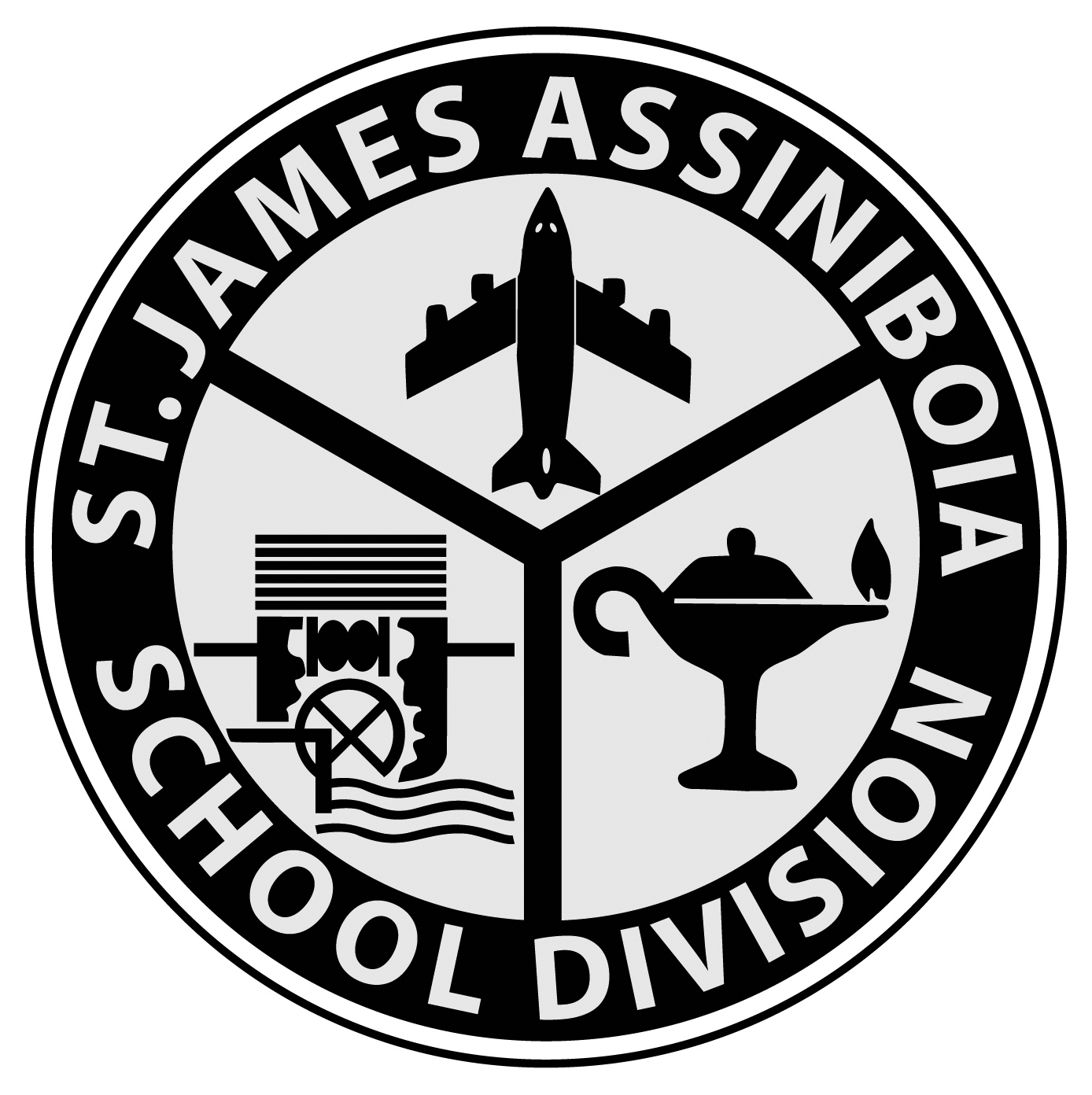 REGISTRATION INFORMATIONYou are enrolling your child in Grade:     8Previous School Attended: ________________________	Previous Grade: _____7_____STUDENT INFORMATIONLEGAL NAME:  	____________________________/______________________________/________________________(On Birth Certificate)	Last Name	First Name	Middle Name I agree to provide a birth certificate for the child (if not previously submitted), a Manitoba Health card for the child and two official documents with the current address of the legal guardian(s).Preferred First Name: _________________________________________    Birth Date: (m/d/y): __________________Legal Gender: __________________ Preferred Gender:  Trans Person     Two Spirit      Gender Non-Conforming   	Home Phone Number: _______________________      Student Cell Number (if applicable): 	_______________________Mailing Address:	___________________________________/__________________/__________/__________________	Street/Apt #	City	Province	Postal CodeManitoba Education (MET) #: __________________  Student Social Insurance Number: _______________________FAMILY INFORMATIONLegal Custody (if applicable – as appointed by the Court of Queen’s Bench): Joint	 Mother	 Father		 Guardian		 Child and Family ServicesName of person(s) who has (have) legal custody: 	______________________________________________________If joint custody, who has primary care and control:	_________________________________________________________Legal documentation provided (court orders, restraining orders, etc.)  Yes     NoOther Related Information: ___________________________________________________________________________In Care of CFS (agency name, worker, telephone, etc):	_____________________________________________________Parent Name:_________________________________________   Relationship to Student: _______________________Address (if different from above): _____________________________________________      Postal Code: _______________Home Phone: _____________________ Cell Phone: _____________________ Email: ___________________________Name of Employer:	_____________________________ 	Work Phone: _______________________________Phone number you would like used as the main contact number: _______________________________Parent Name:_________________________________________   Relationship to Student: _______________________Address (if different from above): ______________________________________________    Postal Code: _______________Home Phone: _____________________ Cell Phone: _____________________ Email: ___________________________Name of Employer:	_____________________________ 	Work Phone: _______________________________Phone number you would like used as the main contact number: _______________________________Legal Guardian’s Name:___________________________________   Relationship to Student: ____________________Address (if different from above): ______________________________________________    Postal Code: _______________Home Phone: _____________________ Cell Phone: _____________________ Email: ___________________________Name of Employer:	_____________________________ 	Work Phone: _______________________________Phone number you would like used as the main contact number: _______________________________Siblings:	Name:	________________________	Age:	______	Grade:	_____	School:	__________________________	Name:	________________________	Age:	______	Grade:	_____	School:	__________________________	Name:	________________________	Age:	______	Grade:	_____	School:	__________________________	Name:	________________________	Age:	______	Grade:	_____	School:	_________________________Language(s): Other than English, spoken at home: _______________________________________________________MEDICAL INFORMATIONManitoba Health # (9-Digit):	_______________________________________Doctor’s Name:	________________________________________________	Doctor’s #:	________________________Does your child have accident insurance?  Yes     No   Insurance Co. Name:	________________________________It is important that we are aware of any medical conditions or on-going prescribed medications.Diagnosed Health Needs - Please check all that apply:Is the student on any on-going prescribed medications: 	 Yes	 No	Specify: ______________________________If yes, who administers during school hours: 	 Home 	 Self	 School Allergies	 Yes	 No	EpiPen	 Yes	 No	Allergic to: ____________________________Asthma	 Yes	 No	Inhaler	 Yes	 NoDiabetes	 Yes	 No	Seizures	 Yes	 NoHearing	 Yes	 No	Vision	 Yes	 No Other – Please Specify: ___________________________________________________________________________Do you have any concerns regarding your child’s speech and language? 	 Yes	 NoDoes this student have a URIS file?			 Yes	 NoIf you answered yes to ongoing medical conditions and do not have a URIS file, would you like your    Yes	 Nochild to have a divisional health care/URIS plan (developed by a Registered Nurse – WRHA)?If your child has a Medic Alert Member ID number please provide: ____________________________________________EMERGENCY CONTACT INFORMATIONWe request that you provide us with the names and phone numbers of at least two contacts, other than yourself 
(a step-parent, relative, friend, or neighbor), in case we are unable to contact you:Contact Name:		______________________________	Relationship to Student:	________________________________Home Phone:		_____________________    Cell Phone: _____________________	    Work Phone: __________________	Contact Name:		______________________________	Relationship to Student:	________________________________Home Phone:		_____________________    Cell Phone: _____________________	    Work Phone: __________________	Contact Name:		______________________________	Relationship to Student:	________________________________Home Phone:		_____________________    Cell Phone: _____________________	    Work Phone: __________________	INDIGENOUS IDENTITY DECLARATION Indigenous Identity Declaration helps to support the efforts of Manitoba Education and Training and school divisions to plan and improve programs in a way that is responsive to Indigenous learners.(Providing this personal information is voluntary and optional. It is being collected in compliance with section 36(1)(b) of The Freedom of Information and Protection of Privacy Act as it is necessary for and relates directly to the activity of Manitoba and school divisions to plan, deliver and improve programs.)1. I __________________________________, (name of parent/guardian, please print clearly):	 Am submitting my child’s Indigenous Identity Declaration for the first time Am making changes to my child’s Indigenous Identity Declaration Already submitted my child’s Indigenous Identity Declaration and have no further changes to make at this time.2. Is your child an Indigenous person, that is, First Nation (North American Indian), Métis, or Inuk (Inuit)? Note: First Nations (North American Indian) include Status and Non-Status IndiansIf “Yes”, mark the square(s) that best describe(s) your child now: Yes, First Nation (North American Indian) Yes, Métis Yes, Inuk (Inuit)3. Which best describes your child’s Indigenous cultural-linguistic identity? Please note that your child does not need to speak the language in order to declare. Please select up to two choices: Anishinaabe (Ojibway/Saulteaux)		 Ininiw (Cree) Dene (Sayisi)		 Dakota Oji-Cree		 Michif	 Inuktitut		 Other (please specify) __________________________For more information about Indigenous Identity Declaration, please contact:     Indigenous Inclusion Directorate     510 Selkirk Avenue      Telephone: 204-945-7886  	Fax: 204-948-2010     Or visit the website at: http://www.edu.gov.mb.ca/iid/abidentity.htmlParent/Guardian Signature:_________________________________________	Date: ______/______/______		mm  	dd  	yyyyThe personal information is being collected under the authority of The Public Schools Act and the Education Administration Act for school division student registration purposes.  It is protected by the Protection of Privacy provisions of The Freedom of Information and Privacy Act, and the Personal Health Information Act.  If you have any questions or concerns about the collection of this information, contact the Access and Privacy Officer at the St. James-Assiniboia School Division, 2574 Portage Avenue, Winnipeg, MB  R3J 0H8, telephone: 204-888-7951.CATCHMENTDo you live in this school’s catchment area?  Yes     NoIf no, what is your catchment school? ___________________________________________________________________If no, why did you choose to register at this school instead of your catchment area school?  Childcare Arrangements/Convenience	 Programs Offered	 Dissatisfaction/disagreement with staff Student Preference for Social Reasons	 Discipline Issues	 Class Size	 Other: 	__________________________USE OF PHONE NUMBER AND EMAIL Yes     No 		I give permission to the school to give my phone number and/or email address to school parent organizations so that I may be contacted for special functions that are carried out by these organizations.   Yes     No 	Canada Anti-Spam Legislation: I consent to receive email in the form of newsletters, school updates, and announcements regarding division and school activities, including fundraising and promotions. Note: Special announcements and events are also broadcast using the divisional School Messenger telephone system.Email Address:  ___________________________________________ATTENDANCE AND BEHAVIOUR POLICIESAll students and parents are responsible for ensuring that they are familiar with and comply with the Schools’ Attendance and Behaviour Policies.  Copies of the policies are available in the school office and will be distributed at the beginning of the year. POWERSCHOOL PORTAL  (Applies to Grades 7 to 12 Only)The PowerSchool Portal provides parents access to school announcements, real-time attendance information, and most importantly, student grades.  Parents can log into a secure and private web portal where they can view detailed assessment reports of their child’s progress in their classes.  Parents also have the option of having attendance and/or grade reports automatically emailed to them at regular intervals throughout the year. The school will provide the necessary login information to parents at the beginning of the school year. FAMILY LIFE (Potentially Sensitive Content)	  IHAE-E-2The Kindergarten to Grade 12 Physical Education/Health Education curriculum is mandated by Manitoba Education. Content related to substance use and abuse, personal safety and human sexuality is considered potentially sensitive.Potentially sensitive content must be treated in ways that are appropriate for the local school and community context. Manitoba Education recognizes that the prime responsibility for education about issues of sexuality, including HIV/AIDS, rests with the family.  It is clear to parents, teachers, and community health leaders that young people must have knowledge, skills, guidance and support if they are to make responsible and health-enhancing decisions.In accordance with this, the option is available for parents of students at all grade levels to decide whether the student should receive school-based delivery of potentially sensitive content or delivery in an alternative setting of their choosing. Parents will be notified of the start date and topics to be covered prior to the program delivery. 	Yes, I give my child permission to receive school-based delivery of the potentially sensitive content as outlined in the Physical Education/Health Education Curriculum.OR 	No, I prefer that my child receive delivery of the potentially sensitive content as outlined in the Physical Education/Health Education Curriculum in an alternative setting. I understand that I am responsible for ensuring the delivery of the potentially sensitive content.  Resources and curriculum materials are available through your school or on the Manitoba Education website at http://www.edu.gov.mb.ca/ks4/cur/physhlth/curriculum.htmlParent/Guardian Signature:	_________________________________________	Date: ______/______/______		mm  	dd  	yyyyPARENT/GUARDIAN AND STUDENT CONSENT FOR SEARCH & USE OF LOCKER	JIHA-E-1Lockers, cupboards, desks and any other storage areas are the property of the St. James-Assiniboia School Division and as such the Division reserves the right to inspect the contents of these areas at any time. School administrators have the authority to conduct an inspection of these areas, locked or unlocked, whenever they have reasonable grounds to believe a school or division regulation, rule or discipline has been breached or a violation of the law has occurred and the search will reveal evidence of that breach or violation.Students should consider whether they wish to keep items of a private nature in the locker.Both parent/guardian and student must sign the Parent/Guardian and Student Consent for Search form at the time of registration in accordance with Policy JIHA, JIHA-R (Search of Student Desks, Lockers, Storage Areas, Student Effects and Student Driven Vehicles).I have read, understand and agree with the above.Student Signature: 	_________________________________________________	Date: ______/______/______		mm  	dd  	yyyyParent/Guardian Signature:	_________________________________________	Date: ______/______/______		mm  	dd  	yyyyNote: Parents will be asked annually to sign off on JIHA-E-1 on the School Registration Form.INTERNET USE PARENT ADVISORY	IJNDC-E-1The St. James-Assiniboia School Division strongly believes that technology and access to the internet are valuable resources that teachers will use as a means to extend and enhance the learning experiences in the classroom. As such, you may expect your child to have regular access to the technology available in their school and in turn, access to the internet.Additionally, all St. James-Assiniboia students will be supplied with a Division managed Office 365 account providing them with an email address, cloud based document storage and a set of productivity and collaboration tools that can be used at school and at home.These resources are being provided to students with the understanding that they will be used for educational purposes only and all such use will abide by the following Division policies:Acceptable Student Use of Digital Technologies and Electronic Communications (Policy IJNDC and Regulation IJNDC-R)Student Use of Social Media (Exhibit: IJNDC-E-2)Student Conduct (Policy JK)STUDENT ACCEPTABLE USE AGREEMENT	IJNDC-E-1I have read, or will ensure that I read, and agree to comply with the Division policies (IJNDC, IJNDC-R, IJNDC-E-2, JK) regarding my responsibilities as a St. James-Assiniboia School Division student as they pertain to my use of Information Technology. I understand and agree that access to technology as provided by the School Division is to be used for educational purposes only. School: _____________________________________ Student Name: (Print) _____________________________________ Grade: ________ As a parent or guardian of the above student, I have read, or will ensure that I read, and agree to support the Division’s Student Acceptable Use Policies. (IJNDC, IJNDC-R, IJNDC-E-2, JK) (Parent or guardian signature required for students less than 18 years of age) Name of Parent or Guardian: (Print): __________________________________ Student Signature: 	_________________________________________________	Date: ______/______/______		mm  	dd  	yyyyParent/Guardian Signature:	_________________________________________	Date: ______/______/______		mm  	dd  	yyyyNote: Parents and/or students will be asked annually to sign off on Section B of IJNDC-E1 on the School Registration Form. For students who turn 18 years of age during the school year, the school will ensure that the student signs a new media release prior to their 18th birthday.PRINT & DIGITAL MEDIA RELEASE FORM  	IJNDC-E-1The St. James-Assiniboia School Division recognizes that print media, digital media and the internet provide an ideal means to showcase, celebrate and promote school and Divisional activities and share student work with other students, parents/guardians, staff and the global community.At the same time, however, the Division remains committed to protecting the privacy and safety of all students. For this reason, the Division has established a protocol for the publication, broadcast and distribution of print and digital media under regulation IJNDBA-R and policy IJNDBA.School Division managed/sanctioned online sites are defined as:the School Division website;school websites;teacher websites;teacher blogs;School Division sanctioned social media tools (as defined in policy GBEE);School-wide moderated public social media networks (as defined in policy GBEE).The School Division requires parent/guardian consent for the use of their child’s photograph, video or audio recording, samples of their child’s work and the use of their child’s name under the circumstances detailed below.1. Use of Student Photograph and Name in Print and/or Digital School Yearbook*The following may appear in print or digital versions of the school yearbook:Student photographsVideo and/or audio recordings of studentsStudents may be identified by first and last name.* The term School Yearbook may also include any similar print or multimedia “school souvenir” collection to be distributed to the student body or a smaller group thereof.2. Publication of Student Photos, Student Work Samples, Video /Audio Recordings and Use of Student NamesFor the purposes of highlighting and celebrating events and activities in the school, student photographs and samples of student work may appear:in the printed version of the school newsletter.in any printed promotional material for the School Division.in the local community or city newspaper.in the online version of the school newsletter which is posted to the school website.on publicly accessible School Division managed/sanctioned online sites as defined above.Video and/or audio recordings of student activities or events may appear:in any multimedia promotional material for the School Division.on publicly accessible School Division managed/sanctioned online sites as defined above.on television and/or radio broadcasts. NOTE: At times, schools may choose to stream public events such as sports games, awards ceremonies or music concerts to the internet. As these events are public in nature, privacy legislation does not require the School Division to obtain parental consent to stream the event. The school will advise parents, however, when such events are being streamed to the internet.Publication of Student NamesStudents will only be identified by first name in any of publishing formats described above. In cases where a student is being recognized for a local, provincial and/or national award, both first and last names may be used.Last Name: ______________________    First Name:  __________________Media Release Form Signatures Please indicate your media release preferences and sign below. If you have any questions or require clarification related to the media release, please speak with your school administrator. 1. Permission for School Yearbook Use □ YES, I DO grant the St. James-Assiniboia School Division permission to publish and distribute my child’s (or my) photograph or video/audio recording in the print or digital version of the school yearbook. OR□NO, I DO NOT grant the St. James-Assiniboia School Division permission to publish and distribute my child’s (or my) photograph or video/audio recording in the print or digital version of the school yearbook. 2. Permission for All Other Media Use □ YES, I DO grant the St. James-Assiniboia School Division, and other media outlets as described, permission to publish my child’s (or my) photograph, work samples, video and or audio recordings and name as per the guidelines detailed above. OR□ NO, I DO NOT grant the St. James-Assiniboia School Division, and other media outlets as described, permission to publish my child’s (or my) photograph, work samples, video and or audio recordings and name as per the guidelines detailed above.Name of Student (Print): 	_______________________________________		(For students 18 years of age or older only)Student Signature: 	_________________________________________________	Date: ______/______/______		(For students 18 years of age or older only)	mm  	dd  	yyyyName of Parent or Guardian (Print): _____________________________________		(Required for students less than 18 years of age)Parent/Guardian Signature:	_________________________________________	Date: ______/______/______		(Required for students less than 18 years of age)	mm  	dd  	yyyyNote: Once dated and signed, this form shall remain in effect for the current school year or until consent is revoked. You may, at any time, amend this form by notifying (in writing) the school principal of the change. Consent of parents/guardians may be withdrawn at any time.Last Name: ______________________    First Name:  __________________Last Name: ______________________    First Name:  __________________TRANSPORTATION      	NON ELIGIBLE ADDRESS      	PURCHASED SEAT FOR LINCOLN MIDDLE SCHOOLThe St. James-Assiniboia School Division Transportation policy is subject to change.Non eligible address:   ______________________________Students entering Grade 6 are eligible for transportation service if the walking distance to their catchment area school exceed 1.6 km.  Transportation for non-eligible riders is on a purchase seat basis, factoring in route availability and space accommodation on existing routs.  Purchase seats must be applied for on a yearly basis and there is no guarantee for a purchase seat. The cost of bussing to and from school is $52.00 per month, one-way bussing is $26.00 per month. The fee for additional siblings on a bus to the same school is half the amount of the first child.  Fees are to be paid on-line using “SchoolCash On-Line”. All current grade 6 & 7 students requiring bussing for the 2020-21 must complete an online application through the following link.bit.ly/purchaseseat2020The link to apply for a purchase seat will be open at the beginning of September and purchase seats will not be looked at until after October 1st.This page is blank	  